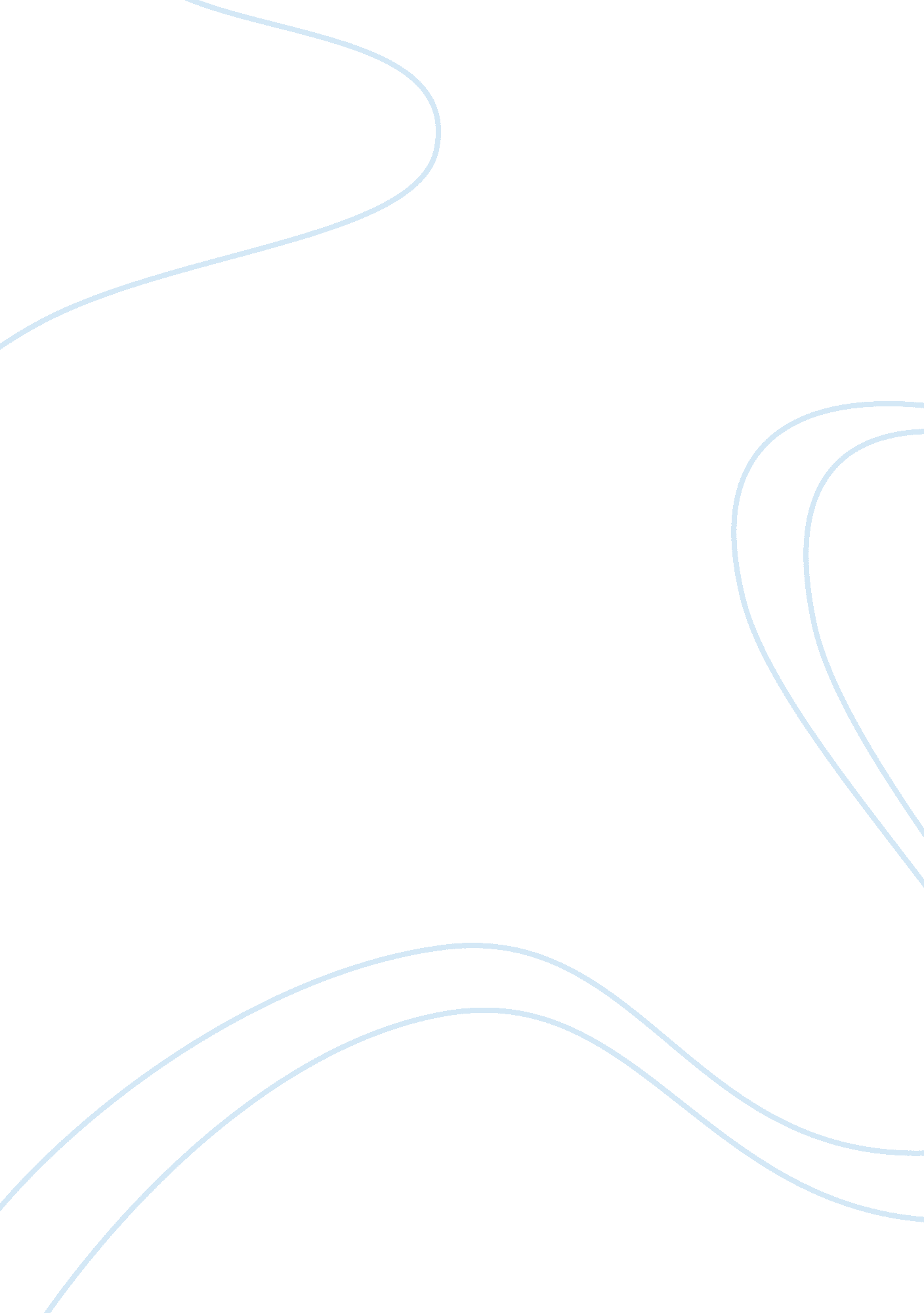 Gone explore places that are based farBusiness, Industries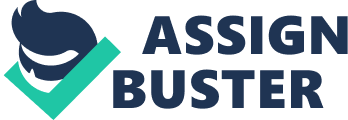 Gone are the days whenpeople thought of spending all their lives in the same city and a trip was aword for elite only. Now, with the technological developments, exceptionalconnectivity of transportation, the globalization, and the ever increasingawareness towards other states and countries, the world has started to become aglobal village. Thus, myriads of tourism are ever increasing. Having travelledsince childhood, I can certainly say that the tourism industry at global level ischanging rapidly and this is fetching a lot more travellers and tourists eachyear. Travelling means to visit and explore placesthat are based far off from a person’s initial location. It is often said andis usually regarded as a fact that travelling provides a break from monotonouslife and helps people release stress that they accumulate from theirprofessional as well as personal life. Perhaps, for the same reason, countriesacross the world are promoting their tourism sector. Tourism is very seriously taken in various countries now. Countries likeSingapore and Spain have travel & tourism as an imperative part of theirfinancial set-up whereas the industry contributes to over 35% of thenational GDP for Thailand. The scope in the industry has increasedsignificantly over the past couple a decades. Hence, people have started takingup jobs in the realm of tourism, as, writers and bloggers, tour advisors, etc. I myself have come across people who earn their livelihood through travelingand they happily love doing so. These reasons have resulted in accumulation inthe travelling population. As the industry is booming at a speed neverseen before, new trends have started to emerge and the most recent and significantis “ travelling solo”. A dramatic rise, for the same, is already evident and itis projected to rise at a similar pace, if not more. Travelling solo, certainly, helps people bring out the best in themselves. Several influentialpeople and world leaders are stated to have discovered their inner desire to achievean authoritarian position while being on a vacation. For instance, Steve Jobshas regarded his trip to India behind the inception and success of “ APPLE”. Not only does traveling solo helps youunderstand a place and your inner conscience better rather it also instigate aspark of ambition. In addition to it, Due to the fact that a person istraveling alone he/she understands culture of a place visited, better thanthose who are in a group. However, traveling in a group has perks of its ownwhich cannot be negated as well, as, traveling with a companion, helps instrengthening the relationship and also provides people with a chance to knoweach other better with their likes and dislikes. Thus, travelling doesn’t matter, solo or in agroup, is an adventure, one of a kind. While, solo traveling is going to giveyou an extra dose of excitement with more adrenaline rush, traveling with agroup helps you find a chance to know the people you are traveling with anddevelops opportunities to strengthen the bond and relation. 